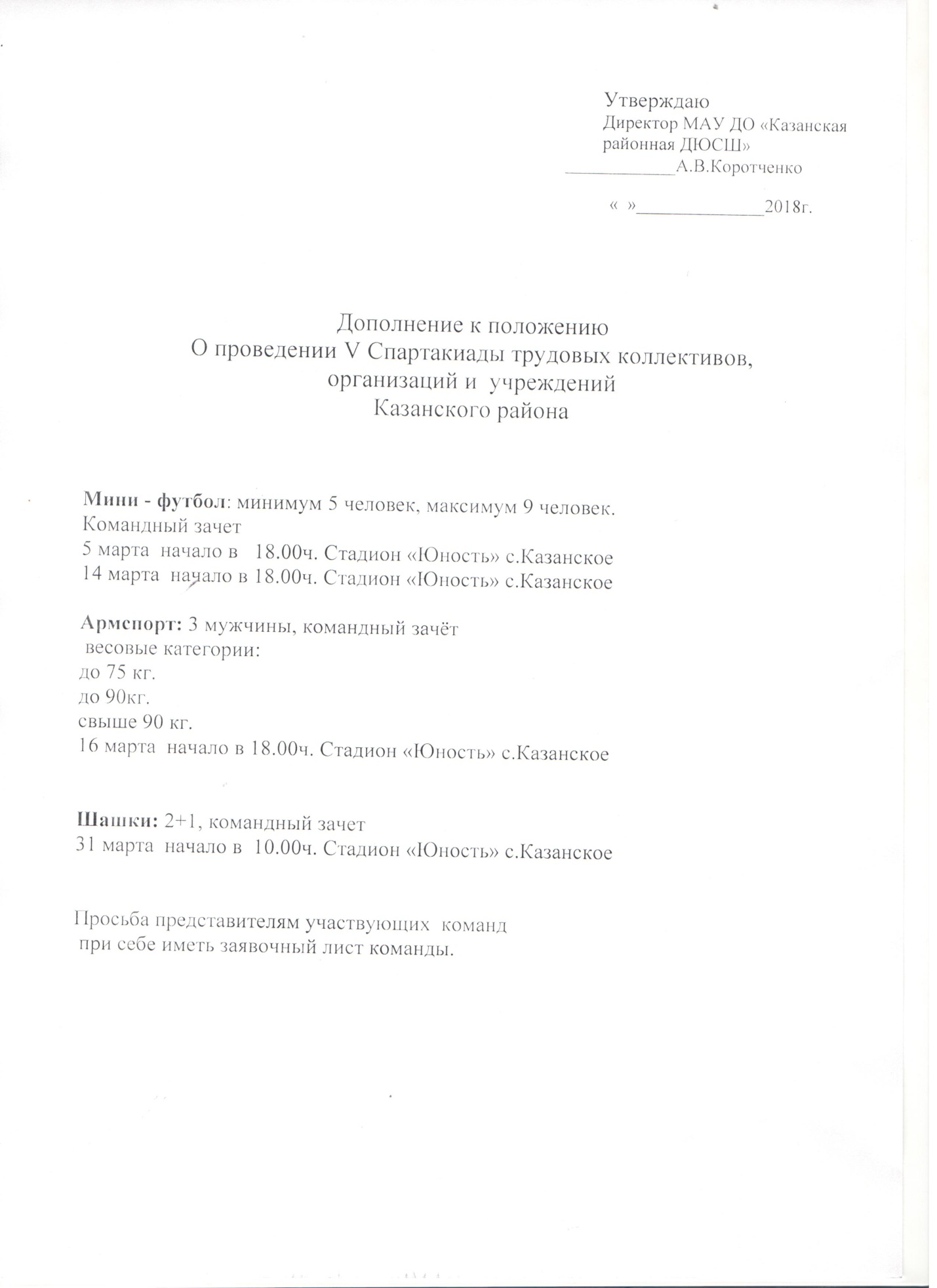 Расписание игр V спартакиады трудовых коллективов, организаций иучреждений Казанского районапо мини - футболу на 5.03.2018г.1 . КСОШ -  ДЮСШ                                      17.30ч.2.  Администрация – НСОШ                        18.10ч.3.  КСОШ - Динамо                                       18.50ч.  4.  НСОШ - Пограничники                           19.30ч.   5.ДЮСШ - Динамо                                        20.10ч.6.Пограничники – Администрация              20.45ч.Расписание игрV спартакиады трудовых коллективов, организаций иучреждений Казанского районапо мини - футболуна 14.03.2018г.Победитель группы  А  - 2 место группы Б            18.00ч.Победитель группы Б – 2 место группы А              18.40ч. Игра       за                5 -6 место                                 19.20ч.Игра       за                3 место                            	    20.00ч.Финал                                                                          20.30ч.